Figura 1. Localização da bacia hidrográfica do rio Taperoá, semiárido paraibano.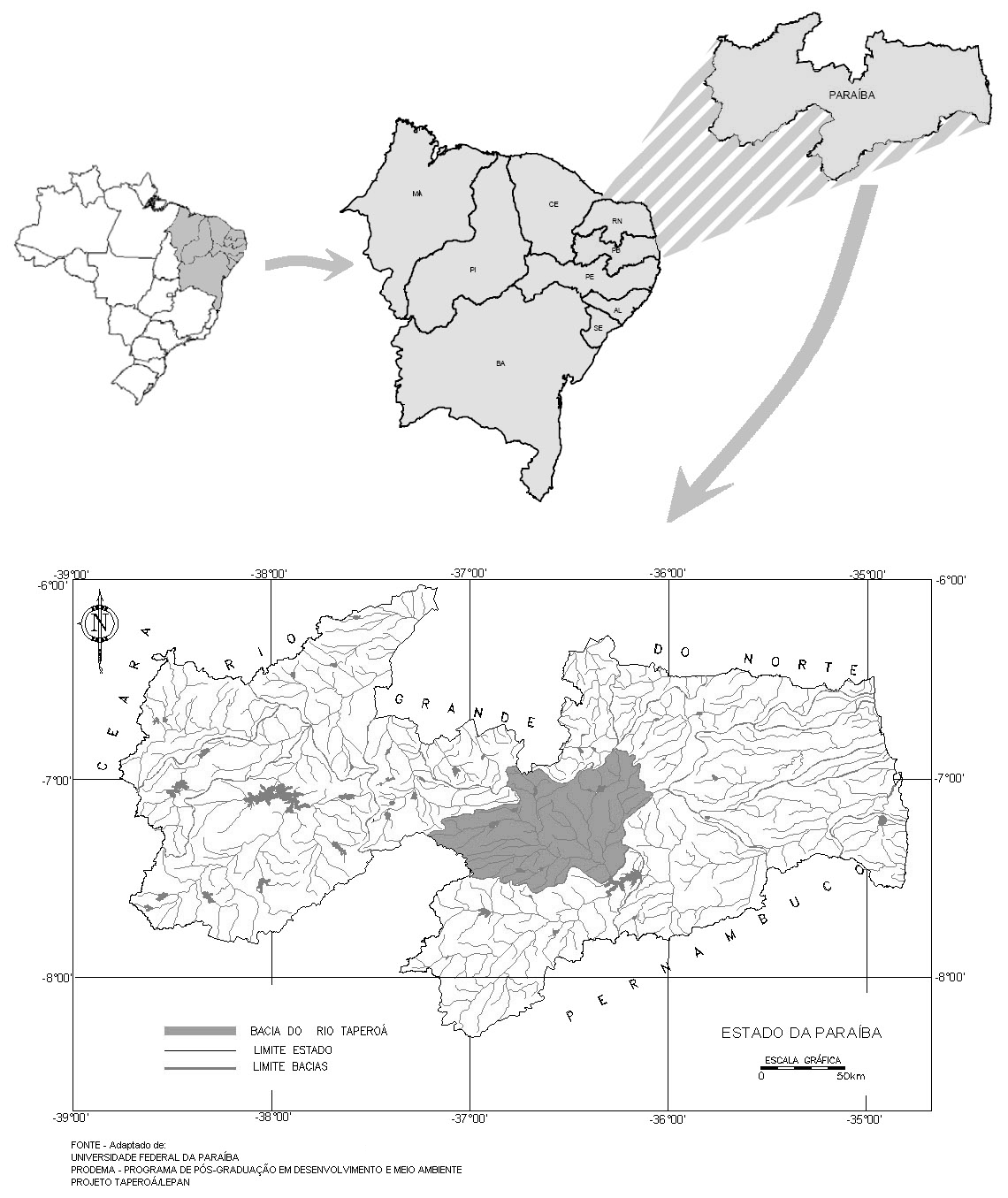 